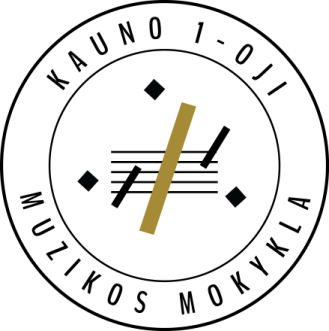 FLUT‘PROMTU-22I RESPUBLIKINIS FLEITININKŲ SOLISTŲ KONKURSAS | 2022-04-10KONKURSO DALYVIO ANKETAEL. LAIŠKU PATEIKDAMI KONKURSO DALYVIO DUOMENIS IR KONKURSO DALYVIO MOKESČIO PAVEDIMO KOPIJĄ – PATVIRTINATE, KAD SUTINKATE SU VISAIS KONKURSO NUOSTATAIS.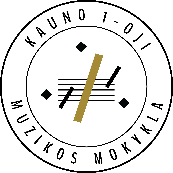 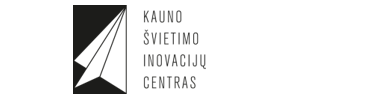 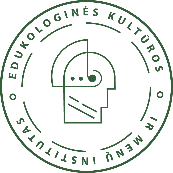 1.Dalyvio vardas, pavardė2.Klasė3.Kategorija (A ar B)4.PROGRAMA:1.Kūrinių autoriai ir pavadinimai;2.5.Programos trukmė minutėmis6.Fleitos mokytojo  kvalifikacinė kategorija,  vardas, pavardė7.Fleitos mokytojo telefono numeris, el.pašto adresas;8.Akompaniatoriaus  kvalifikacinė kategorija, vardas, pavardė, 9.Ugdymo įstaigos pilnas pavadinimas;10.Miestas11.Konkurso dalyvio mokesčio pavedimo kopija (laiško prisegtuke).Konkurso dalyvio mokesčio pavedimo kopija (laiško prisegtuke).